C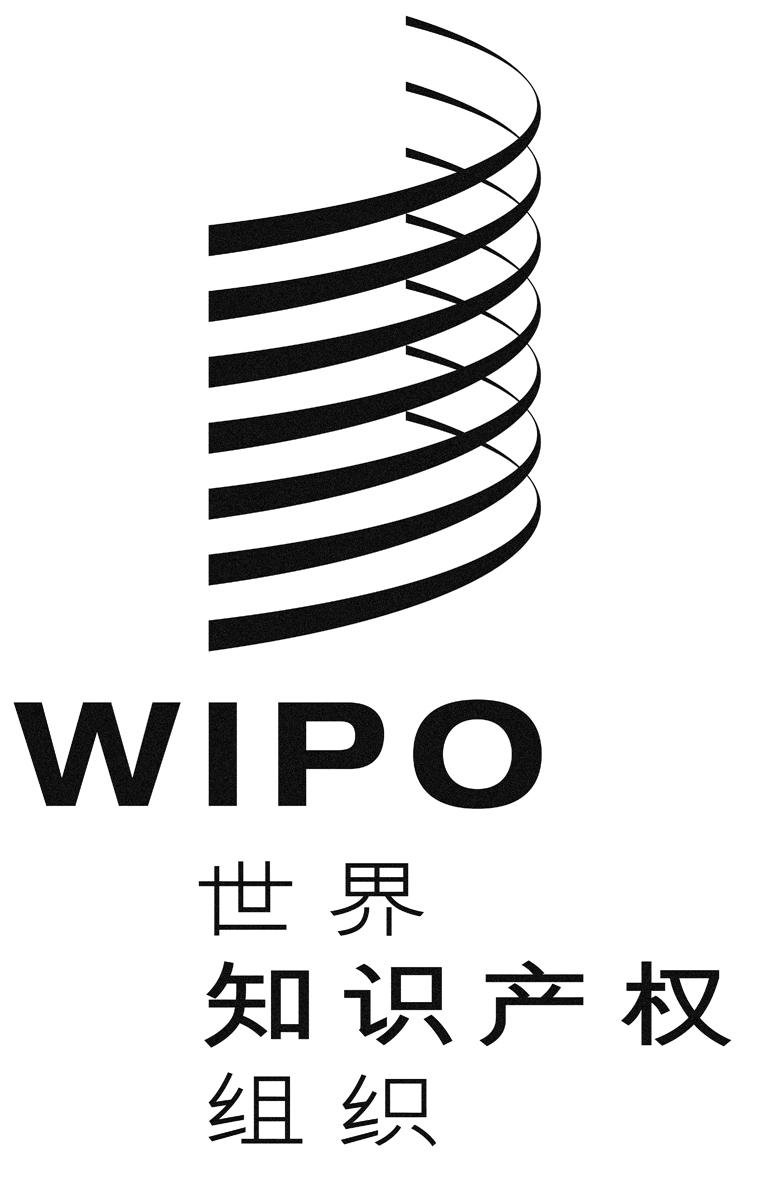 A/58/10 add.1原文：英文日期：2018年10月2日世界知识产权组织成员国大会第五十八届系列会议
2018年9月24日至10月2日，日内瓦简要报告增　编统一编排议程第9项产权组织协调委员会的组成及
巴黎联盟执行委员会和伯尔尼联盟执行委员会的组成产权组织各大会各自就其所涉事宜，决定产权组织大会主席将与成员国就2019年产权组织各大会空缺席位的分配问题进行磋商，以在同一届产权组织各大会上选举产权组织协调委员会的组成及巴黎联盟执行委员会和伯尔尼联盟执行委员会的组成。[文件完]